Цель работы: изучить тиристорную схему управления стрелочным электроприводом СПГБ-4Порядок выполнения:Изучить элементы тиристорной схемы управления стрелочным электроприводом СПГБ-4Изучить работу стрелочного электропривода СПГБ-4 в плюсовом положении стрелкиИзучить работу стрелочного электропривода СПГБ-4 при переводе стрелки в минусовое положение.Ответить на контрольные вопросыСодержание отчета.Записать назначение  элементов тиристорной схемы управления стрелочным электроприводом СПГБ-4Вычертить работу тиристорной схемы управления стрелочным электроприводом СПГБ-4 в плюсовом положении стрелкиВычертить работу тиристорной схемы управления стрелочным электропривода СПГБ-4 при переводе стрелки в минусовое положение.Ответы на контрольные вопросыОтчетНазначение элементов тиристорной схемы управления стрелочным электроприводом СПГБ-4ТД_____________________________________________________________________________________________________________________________________________________________________________________________________________________________________________      АВ____________________________________________________________________________________________________________________________________________________________________________________________________________________________________________НУС___________________________________________________________________________________________________________________________________________________________________________________________________________________________________________ПУС___________________________________________________________________________________________________________________________________________________________ПК,МК_________________________________________________________________________________________________________________________________________________________________________________________________________________________________________ПТ,МТ__________________________________________________________________________________________________________________________________________________________________________________________________________________________________________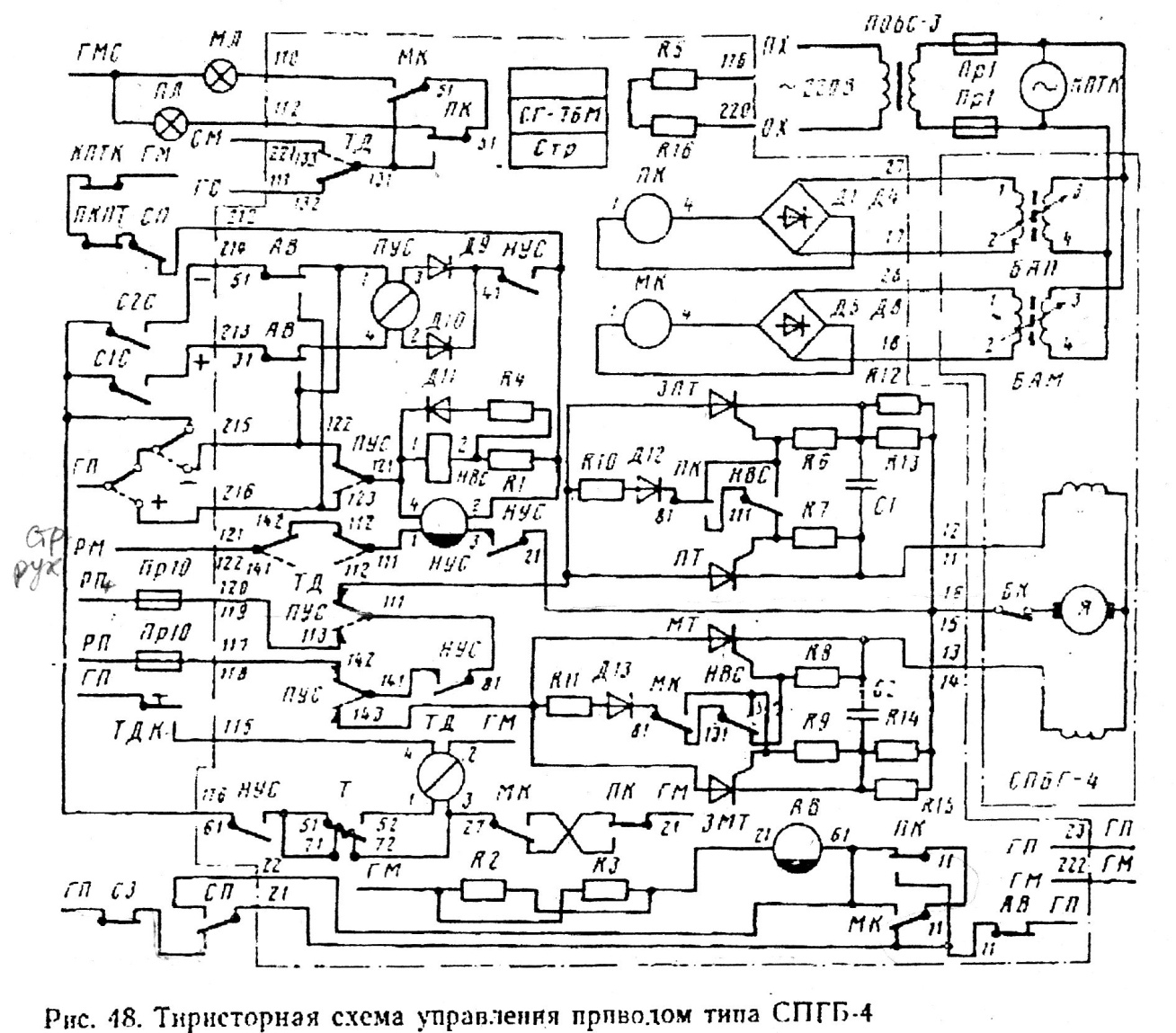 Контрольные вопросыНазначение бесконтактного автопереключателя стрелочного электропривода__________________________________________________________________Режимы перевода стрелок_________________________________________________________________________________________________________________________________Записать цепь питания реле АВ (плюсовое положение стрелки)__________________________________________________________________Записать цепи питания реле НУС, ПУС, НВС и электродвигателя Я (при переводе стрелки в минусовое положение)________________________________________________________________________________________________________________________________________________________________________________________________________________________________________________________________________